Οι πεζοί πρέπει να περνάμε τον δρόμο από τη διάβαση πεζών. 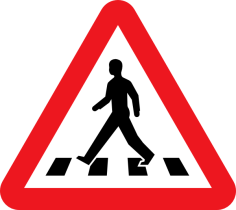 Το βράδυ φοράμε ρούχα με ανοιχτά χρώματα.Όταν το φανάρι πεζών είναι πράσινο, πάμε απέναντι. Όταν είναι κόκκινο, σταματάμε.Πρέπει να περπατάμε στη μέσα πλευρά του πεζοδρομίου, όχι στην άκρη.Όταν δεν υπάρχει διάβαση αλλά γέφυρα πεζών, περνάμε από τη γέφυρα.Όταν υπάρχουν αυτοκίνητα αραγμένα δίπλα από το πεζοδρόμιο, πηγαίνουμε σε σημεία όπου δεν υπάρχουν αυτοκίνητα, για να περάσουμε απέναντι. 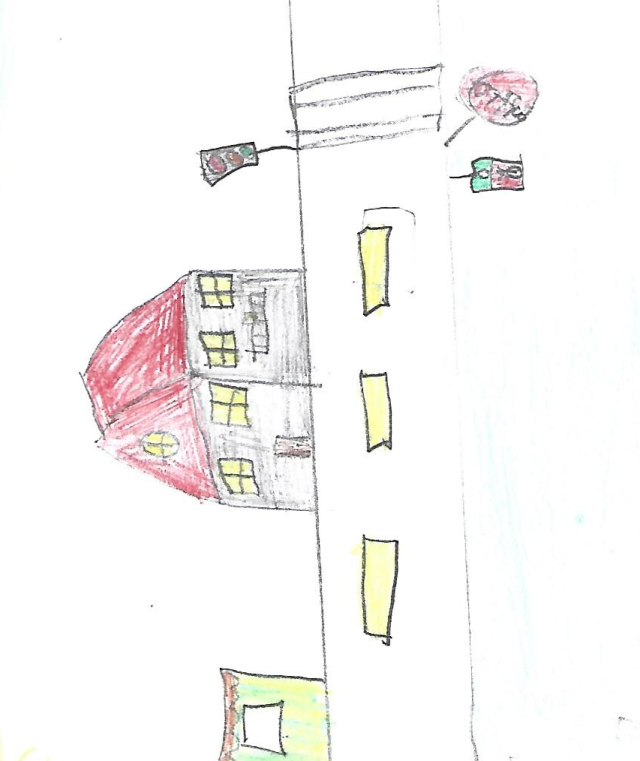 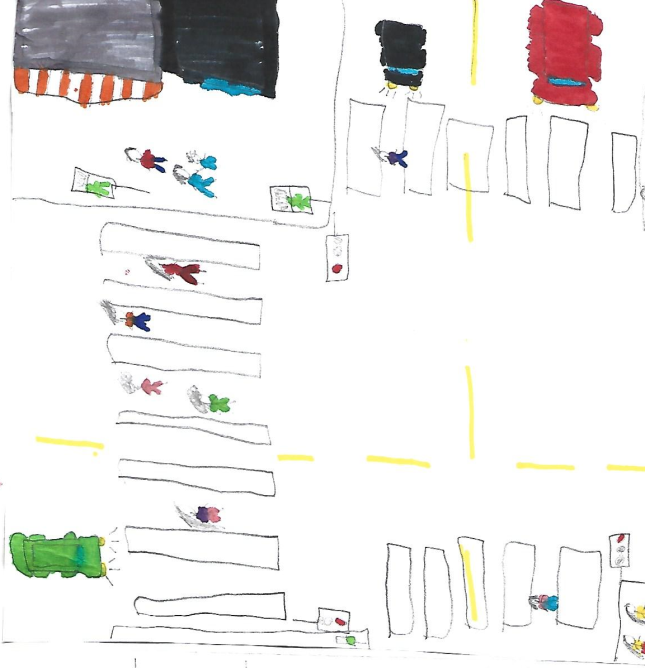 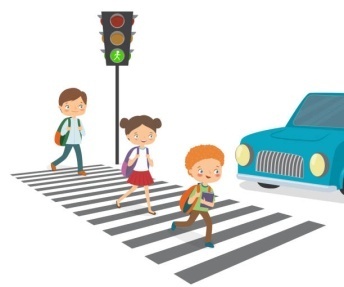 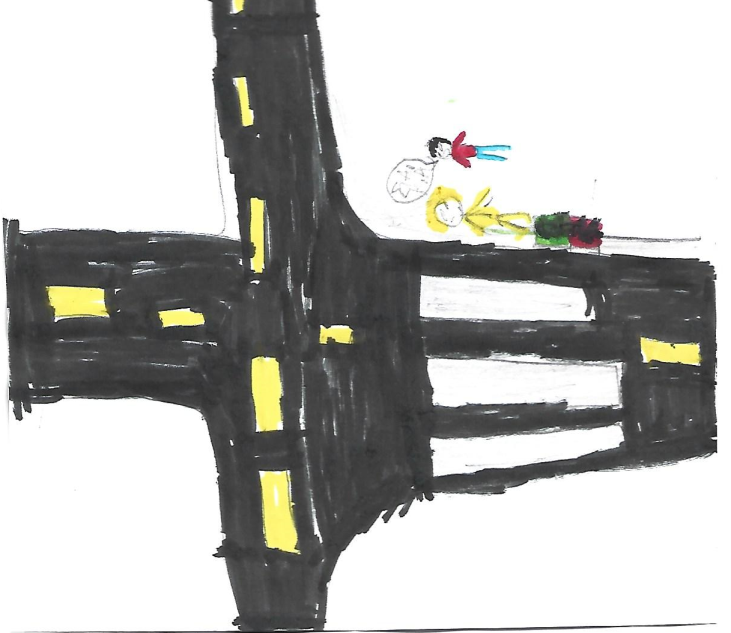 